	الى / وحدة البحوث والدراسات	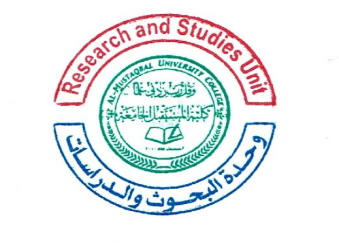 م/نسبة المشاركة بإنجاز بحث علمي اسم مقدم الطلب:اللقب العلمي :عنوان البحث المنشور باللغة العربية :عنوان البحث المنشور باللغة الانكليزية :اسم المجلة:العدد:المجلد:عدد الصفحات:تاريخ النشر: day / month / year جنسية المجلة: تصنيف المجلة العالمي :المشاركة ببحث في مؤتمر علمي:اسماء الباحثين ونسبة المشاركة لكل منهم :1.2.3.ملاحظة : على مقدم الطلب الاتفاق مع بقية الباحثين قبل تقديم هذه الاستمارة.اسم وتوقيع مقدم الطلب  